      ประกาศองค์บริหารส่วนตำบลหินดาด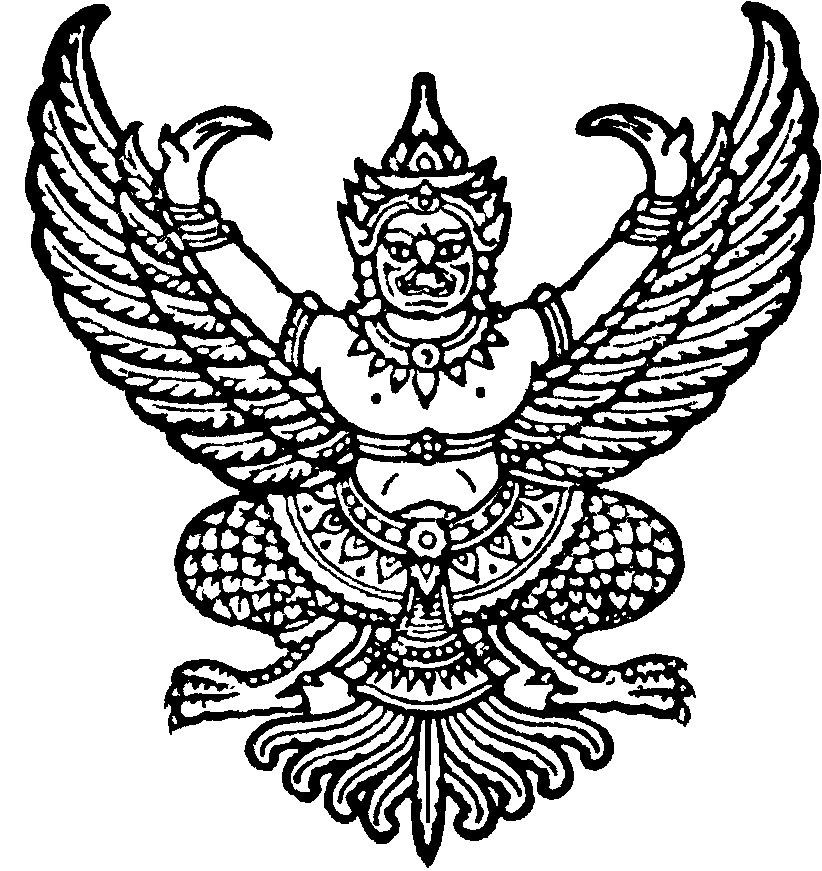 เรื่อง  รับสมัครบุคคลเพื่อสรรหาและเลือกสรรบุคคลเป็นพนักงานจ้างขององค์การบริหารส่วนตำบลหินดาด  ประจำปีงบประมาณ  พ.ศ.  2563***************************************************		ด้วย  องค์การบริหารส่วนตำบลหินดาด อำเภอด่านขุนทด  จังหวัดนครราชสีมา มีความประสงค์จะรับสมัครบุคคลทั่วไป  เพื่อเลือกสรรเป็นพนักงานจ้าง สังกัดองค์การบริหารส่วนตำบลหินดาด                เพื่อช่วยปฎิบัติงานตามภาระหน้าที่ขององค์การบริหารส่วนตำบลหินดาด ตามแผนอัตรากำลัง 3 ปี                  (พ.ศ. 2561 – 2563)  และจากการปรับปรุงแผนอัตรากำลัง 3 ปี  ประจำปีงบประมาณ  พ.ศ.  2562  อาศัยอำนาจตามมาตรา 13 มาตรา 14 และมาตรา 25 แห่งพระราชบัญญัติระเบียบบริหารงานบุคคลส่วนท้องถิ่น พ.ศ. 2542 ประกอบกับประกาศคณะกรรมการพนักงานส่วนตำบลจังหวัดนครราชสีมา              เรื่อง มาตรฐานทั่วไปเกี่ยวกับพนักงานจ้าง ลงวันที่  24 เดือน มิถุนายน พ.ศ.2547  หมวดที่  2 ข้อ 8              ข้อ 18 และ ข้อ 19 จึงประกาศรับสมัครบุคคลเพื่อการสรรหาและการเลือกสรรเป็นพนักงานจ้างขององค์การบริหารส่วนตำบลหินดาด  โดยมีรายละเอียดดังต่อไปนี้1.  ประเภทพนักงานจ้าง ชื่อตำแหน่ง และรายละเอียดการจ้าง1.1  พนักงานจ้างทั่วไป1)  สังกัด  สำนักปลัด-  ตำแหน่ง  พนักงานขับรถยนต์				จำนวน  1  อัตรา		2)  สังกัด  กองสาธารณสุขและสิ่งแวดล้อม			-  ตำแหน่ง  พนักงานขับรถบรรทุกขยะ (ผู้มีทักษะ)		จำนวน  1  อัตรา	2.  ลักษณะงานที่ปฎิบัติและหน้าที่ความรับผิดชอบ  (ปรากฏอยู่ในรายละเอียดเกี่ยวกับการสมัครแนบท้ายประกาศนี้ )3.  คุณสมบัติของผู้มีสิทธิสมัคร 		ประกาศคณะกรรมการพนักงานส่วนตำบลจังหวัดนครราชสีมา  เรื่อง มาตรฐานทั่วไปเกี่ยวกับพนักงานจ้าง ลงวันที่  24  มิถุนายน  2547  และแก้ไขเพิ่มเติมถึงฉบับที่  4  พ.ศ. 2558  กำหนดให้ผู้ซึ่งจะได้รับการจ้างเป็นพนักงานจ้าง ต้องมีคุณสมบัติทั่วไปและไม่มีลักษณะต้องห้าม  ดังต่อไปนี้มีสัญชาติไทยมีอายุไม่ต่ำกว่า ๑๘  ปีบริบูรณ์  และไม่เกิน  ๖๐  ปีไม่เป็นบุคคลล้มละลายไม่เป็นผู้มีการทุพพลภาพจนไม่สามารถปฏิบัติหน้าที่ได้  ไร้ความสามารถหรือสติฟั่นเฟือนไม่สมประกอบ หรือเป็นโรคดังต่อไปนี้ ก. โรคเรื้อนในระยะติดต่อหรือระยะที่ปรากฏอาการเป็นที่รังเกียจแก่สังคมข. วัณโรคในระยะอันตราย					-/ค. โรค......-2-ค. โรคเท้าช้างในระยะที่ปรากฏอาการเป็นที่รังเกียจแก่สังคมง. โรคติดยาเสพติดให้โทษจ. โรคพิษสุราเรื้อรัง		5.  ไม่เป็นผู้ดำรงตำแหน่งทางการเมือง  กรรมการพรรคการเมือง  หรือเจ้าหน้าที่ในพรรคการเมือง  ไม่เป็นผู้ดำรงตำแหน่งผู้บริหารท้องถิ่น คณะผู้บริหารท้องถิ่น สมาชิกสภาท้องถิ่น		6.  ไม่เป็นผู้ดำรงตำแหน่งผู้บริหารท้องถิ่น  คณะผู้บริหารท้องถิ่น  สมาชิกสภาท้องถิ่น		7.  ไม่เป็นผู้เคยต้องโทษจำคุกโดยคำพิพากษาถึงที่สุดให้จำคุกเพราะกระทำผิดทางอาญา                  เว้นแต่เป็นโทษสำหรับความผิดที่ได้กระทำโดยประมาทหรือความผิดลหุโทษ		8. ไม่เป็นผู้เคยถูกลงโทษให้ออก  ปลดออก   หรือไล่ออกจากราชการ  รัฐวิสาหกิจ                         หรือหน่วยงานของรัฐ		หมายเหตุ  ผู้ที่ผ่านการสรรหาและการเลือกสรรในวันที่ทำสัญญาจ้าง จะต้องไม่เป็นผู้ดำรงตำแหน่งทางการเมือง กรรมการพรรคการเมือง เจ้าหน้าที่ในพรรคการเมือง ผู้บริหารท้องถิ่น คณะผู้บริหารท้องถิ่น สมาชิกสภาท้องถิ่น ข้าราชการหรือลูกจ้างส่วนราชการ พนักงานหรือลูกจ้างของหน่วยงานอื่นของรัฐ รัฐวิสาหกิจ หรือพนักงานหรือลูกจ้างของราชการส่วนท้องถิ่น  		3.1 คุณสมบัติเฉพาะตำแหน่งสำหรับตำแหน่ง		ผู้สมัครต้องมีคุณสมบัติเฉพาะสำหรับตำแหน่ง ตามที่ระบุไว้ในรายละเอียดคุณสมบัติเฉพาะสำหรับตำแหน่งแนบท้ายประกาศนี้  										4. การรับสมัคร		4.1  ระยะเวลาในการรับสมัคร		ผู้ประสงค์จะสมัครเพื่อสอบคัดเลือกเป็นพนักงานจ้าง  ขอรับใบสมัคร และยื่นใบสมัครด้วยด้วยตนเองได้ที่สำนักงานปลัด องค์การบริหารส่วนตำบลหินดาด  ตำบลหินดาด  อำเภอด่านขุนทด                             จังหวัดนครราชสีมา ตั้งแต่วันที่ 22   –  31   เดือน  มกราคม  พ.ศ. 2563  ในวันและเวลาราชการ             เวลา 08.30 – 16.30 น. หรือสอบถามทางหมายเลขโทรศัพท์ 0-44756-111  และสามารถดาวน์โหลดดูรายละเอียดได้ที่  www.hindard.go.th   สำหรับพระภิกษุ หรือสามเณร นักพรต นักบวช  ไม่มีสิทธิสมัครเข้ารับการสอบคัดเลือก 		4.2 หลักฐานเอกสารที่ต้องนำมายื่นในวันรับสมัครทะเบียนบ้านฉบับเจ้าบ้าน พร้อมสำเนาถูกต้อง  ๑  ฉบับบัตรประจำตัวประชาชน  พร้อมสำเนาถูกต้อง  ๑  ฉบับรูปถ่ายหน้าตรง ไม่สวมหมวก ไม่สวมแว่นตาดำ ขนาด ๑ นิ้ว  ถ่ายมาแล้วไม่เกิน 6 เดือน  จำนวน  ๓  รูปใบรับรองแพทย์ปริญญาซึ่งแสดงว่าไม่เป็นโรคต้องห้ามตามข้อ 2.1 (4) ซึ่งออกให้ไม่เกิน         เดือน นับถึงวันสมัคร (ใช้ฉบับจริง ) จำนวน  1 ฉบับ  ๕.  หลักฐานอื่น ๆ เช่น ใบทหารกองเกิน (สด.๙) ใบเปลี่ยนชื่อ – สกุล ทะเบียนสมรส ทะเบียนหย่า  หนังสือรับรองการผ่านงาน  พร้อมสำเนาถูกต้อง ๑ ฉบับ6.  สำเนาหนังสือรับรองสำเร็จการศึกษา  ใบสุทธิ  ใบประกาศหรือหลักฐานซึ่งแสดงว่าเป็นผู้มีคุณสมบัติตามที่กำหนดในประกาศฉบับนี้  จำนวน  ๑  ฉบับ7.  สำเนาใบอนุญาตขับขี่ ออกให้โดยกรมการขนส่งทางบก					-3-		หมายเหตุ  สำหรับตำแหน่ง พนักงานขับรถบรรทุกขยะ (ผู้มีทักษะ)  ต้องมีใบอนุญาตขับรถตามกฎหมาย (ใบอนุญาตขับรถประเภท ๒ ขึ้นไป )  มาแล้วเป็นเวลาไม่น้อยกว่า  ๕  ปี  และมีประสบการณ์ในการที่จะปฎิบัติไม่ต่ำว่า 5 ปี โดยมีหนังสือรับรองการทำงานจากนายจ้าง	ทั้งนี้ สำเนาเอกสารทุกชนิดให้ถ่ายเอกสารโดยใช้กระดาษ A4 เท่านั้น และรับรองสำเนาถูกต้องทุกฉบับ พร้อมลงลายมือชื่อกำกับไว้ในเอกสารทุกฉบับ และนำเอกสารและหลักฐานฉบับจริงมาในวันสมัครด้วย		ผู้สมัครเข้ารับการสรรหาและเลือกสรรจะต้องรับผิดชอบในการตรวจสอบและรับรองตนเองว่าเป็นผู้มีคุณสมบัติทั่วไป  และคุณสมบัติเฉพาะตำแหน่งตรงตามประกาศรับสมัครจริง และจะต้องกรองรายละเอียดต่างๆ  ในใบสมัครพร้อมทั้งยื่นเอกสารในการสมัครให้ถูกต้องครบถ้วน ในกรณีที่มีความผิดพลาดอันเกิดจากผู้สมัครไม่ว่าด้วยเหตุผลใด ๆ หรือคุณวุฒิการศึกษาไม่ตรงตามคุณสมบัติเฉพาะตำแหน่งสำหรับตำแหน่งที่สมัครอันเป็นผลทำให้ผู้สมัครไม่มีสิทธิตามประกาศรับสมัครดังกล่าว หากตรวจสอบพบเมื่อใด ให้ถือว่าการรับสมัครและการได้เช้ารับการสรรหาและการเลือกสรรครั้งนี้เป็นโมฆะสำหรับผู้นั้น		4.3  ค่าธรรมเนียมในการสมัคร-  ประเภทพนักงานจ้างทั่วไป ตำแหน่งละ  50 บาท  (ห้าสิบบาทถ้วน)-  ประเภทพนักงานจ้างตามภารกิจ ตำแหน่งละ 100  บาท (หนึ่งร้อยบาทถ้วน) 		ค่าธรรมเนียมการสมัครจะไม่คืนให้ไม่ว่ากรณีใด ๆ เว้นแต่มีการยกเลิกการสรรหาและเลือกสรรครั้งนี้ทั้งหมดเนื่องจากมีการทุจริต หรือส่อไปทางทุจริต จึงจะจ่ายคืนค่าธรรมเนียมการสมัครสอบแก่ผู้สมัครเฉพาะผู้ที่มิได้มีส่วนเกี่ยวข้องกับการทุจริต หรือส่อไปในทางทุจริต นั้น		4.4  การประกาศรายชื่อผู้มีสิทธิสอบ วัน เวลา และสถานที่สอบ 		องค์การบริหารส่วนตำบลหินดาด  จะประกาศรายชื่อผู้มีสิทธิสอบคัดเลือกใน                         วันที่ 4   เดือน  กุมภาพันธ์  พ.ศ. ๒๕63   ณ ที่ทำการองค์การบริหารส่วนตำบลหินดาด อำเภอด่านขุนทด  จังหวัดนครราชสีมา หรือทางเว็บไซต์ www.hindard.go.th		องค์การบริหารส่วนตำบลหินดาด จะดำเนินการสอบคัดเลือก ณ ที่ทำการองค์การบริหารส่วนตำบลหินดาด   ในวันที่  6     เดือน  กุมภาพันธ์     พ.ศ. ๒๕63  ตั้งแต่เวลา  ๐๙.๐๐ น. เป็นต้นไป                  ณ  ห้องประชุมสภาองค์การบริหารส่วนตำบลหินดาด อำเภอด่านขุนทด จังหวัดนครราชสีมา 	5   วิธีการเลือกสรรหาและเลือกสรร		ให้ผู้รับการสรรหาและเลือกสรรบุคคลเป็นพนักงานจ้างไปถึงสถานที่สอบ  เพื่อรายงานตัวก่อนเข้ารับการสรรหาฯ ในเวลา 08.30 – 09.00  น. หากพ้นกำหนดเวลาดังกล่าว ถือว่าสละสิทธิในการเข้ารับการสรรหาฯต้องนำบัตรประจำตัวสอบ และบัตรประจำตัวประชาชนไปในวันสอบ เพื่อใช้แสดงต่อเจ้าหน้าที่คุมสอบ หากไม่มีเอกสารดังกล่าวแสดงครบถ้วน จะไม่ได้รับอนุญาตให้เข้าสอบ6.  หลักเกณฑ์การตัดสิน		ผู้ที่ถือว่าผ่านการเลือกสรรจะต้องเป็นผู้ที่ได้รับคะแนนในการประเมินสมรรถนะความรู้ความสามารถทั่วไป (ภาค ก)  ไม่ต่ำกว่า ร้อยละ 60  ภาคความรู้ความาสามารถเฉพาะตำแหน่ง (ภาค ข)              ไม่ต่ำกว่า ร้อยละ 60  และ ภาความเหมาะสมกับตำแหน่ง (ภาค ค) ไม่ต่ำว่าร้อยละ 60 โดยการดำเนินการจัดจ้างจะเป็นไปตามลำดับคะแนนที่สอบได้ การประกาศรายชื่อและการขึ้นบัญชีรายชื่อผู้ผ่านการสรรหาและเลือกสรร		องค์การบริหารส่วนตำบลหินดาด  จะประกาศรายชื่อผู้ผ่านการสอบคัดเลือกตามลำดับคะแนน ที่สอบได้ ในวันที่  11    เดือน กุมภาพันธ์  พ.ศ.  2563  ณ องค์การบริหารส่วนตำบลหินดาด                   หรือทางเว็บไซต์ www.hindard.go.th 						-4- การจัดทำสัญญาจ้างผู้ผ่านการสรรหาและเลือกสรรผู้ผ่านการเลือกสรรจะต้องทำสัญญาจ้างตามที่องค์การบริหารส่วนตำบลหินดาดกำหนด ดังนี้8.1  องค์การบริหารส่วนตำบลหินดาดจะเรียกทำสัญญาจ้างผู้ที่ผ่านการเลือกสรรตามลำดับที่สอบได้โดยต้องได้รับความเห็นชอบจากคณะกรรมการพนักงานส่วนตำบลจังหวัดนครราชสีมา (ก.อบต.จังหวัดนครราชสีมา) ก่อนทำสัญญาจ้าง8.2  ในกรณีที่มีผู้ผ่านการเลือกสรรมากกว่าจำนวนอัตราว่างและภายหลังมีอัตราว่างในงานลักษณะเดียวกันหรือคล้ายคลึงกัน  ซึ่งองค์การบริหารส่วนตำบลหินดาดพิจารณาแล้วเห็นว่าสามารถใช้บุคคลที่มีสมรรถนะเรืองเดียวกันได้ องค์การบริหารส่วนตำบลหินดาดก็อาจพิจารณาจัดจ้างผู้ที่ผ่านการเลือกสรรจากบัญชีรายชื่อผู้ผ่านการเลือกสรรที่ยังไม่หมดอายุโดยได้รับความเห็นชอบจากคณะกรรมการพนักงานส่วนตำบลจังหวัดนครราชสีมา (ก.อบต.จังหวัดนครราชสีมา) 	 การขึ้นบัญชีผู้ผ่านการสรรหาและเลือกสรร	องค์การบริหารส่วนตำบลหินดาด  จะขึ้นบัญชีผู้ผ่านการสรรหาและเลือกสรรโดยจะเรียงลำดับจากผู้ที่ได้คะแนนรวมสูงสุดลงมาตามลำดับ ในกรณีที่คะแนนเท่ากัน จะให้ผู้ที่สมัครก่อนเป็นผู้ที่ได้ลำดับสูงกว่า และจะขึ้นบัญชีผู้สอบได้เป็นเวลา  1  ปี นับแต่วันที่ขึ้นบัญชี และผู้สอบได้จะถูกยกเลิกการขึ้นบัญชี เมื่อมีกรณีใด กรณีหนึ่ง ดังนี้ผู้นั้นได้รับการแต่งตั้งให้ดำรงตำแหน่งที่สอบคัดเลือกได้ไปแล้วผู้นั้นขอสละสิทธิในการแต่งตั้งให้ดำรงตำแหน่งที่สอบคัดเลือกได้มีการประกาศขึ้นบัญชีผู้สอบคัดเลือกใหม่	 ข้อสงวนสิทธิ		องค์การบริหารส่วนตำบลหินดาดขอสงวนสิทธิที่จะไม่เรียกจ้างบุคคลใดก็ได้  ในกรณีทีคณะกรรมการพนักงานส่วนตำบลจังหวัดนครราชสีมาได้พิจารณาตรวจสอบแล้ว  ไม่เห็นชอบในการจ้างพนักงานจ้างขององค์การบริหารส่วนตำบลหินดาด โดยผู้ที่เข้าสอบหรือผู้ที่ผ่านการสอบจะเรียกร้องค่าใช้จ่ายหรือความเสียหายใด ๆ ไม่ได้ทั้งสิ้น ให้ถือว่าผู้นั้นเข้าสอบทุกคนได้รับทราบเงื่อนไขหรือหลักเกณฑ์ตามประกาศนี้จึงประกาศมาให้ทราบโดยทั่วกันประกาศ ณ วันที่       เดือน  มกราคม   พ.ศ. ๒๕63 (นายประพันธ์  เชาวน์ดี)   นายกองค์การบริหารส่วนตำบลหินดาดแนบท้ายประกาศองค์การบริหารส่วนตำบลหินดาดเรื่อง การรับสมัครบุคคลเพื่อสรรหาและเลือกสรรบุคคลเป็นพนักงานจ้างฯลงวันที่      เดือน  มกาคม  พ.ศ.  2563ตำแหน่ง พนักงานขับรถบรรทุกขยะ ผู้มีทักษะ  (พนักงานจ้างตามภารกิจ)  จำนวน  1  อัตรา.....................................................................ตำแหน่งประเภท		พนักงานจ้างตามภารกิจชื่อตำแหน่ง			พนักงานขับรถบรรทุกขยะ (ผู้มีทักษะ)อัตราว่าง			1  อัตราหน้าที่ / ความรับผิดชอบ	ปฏิบัติหน้าที่ขับรถบรรทุกขยะ เพื่อจัดเก็บขยะมูลฝอยตามอาคารบ้านเรือน  และที่รองรับขยะมูลฝอย  การนำขยะมูลฝอยไปทำลาย  และปฏิบัติหน้าที่อื่นที่เกี่ยวข้องหรือตามที่ผู้บังคับบัญชามอบหมายลักษณะงานที่ปฎิบัติ	     ปฏิบัติหน้าที่ขับรถบรรทุกขยะ  ดูแลรักษาความสะอาด  บำรุงรักษา  แก้ไขข้อขัดข้อง  เล็ก ๆ น้อยๆ  ของรถบรรทุกขยะที่ดำเนินการจัดเก็บขยะมูลฝอยตามอาคารบ้านเรือนและที่รองรับขยะมูลฝอย  และปฏิบัติหน้าที่อื่นที่เกี่ยวข้องหรือตามที่ผู้บังคับบัญชามอบหมายคุณสมบัติเฉพาะตำแหน่ง	    1.  เพศชาย2.  ไม่จำกัดวุฒิการศึกษา มีความสามารถเหมาะสมกับการปฎิบัติงานในหน้าที่3. ใบอนุญาตขับรถตามกฎหมาย (ใบอนุญาตขับรถประเภท ๒ ขึ้นไป )                  มาแล้วเป็นเวลาไม่น้อยกว่า  ๕  ปี4. มีประสบการณ์ในการที่จะปฎิบัติไม่ต่ำว่า 5 ปี โดยมีหนังสือรับรองการทำงานจากนายจ้างระยะเวลาการจ้าง		ทำสัญญาจ้างไม่เกินคราวละ 4 ปี  อัตราค่าตอบแทนพนักงานจ้าง	อัตราค่าตอบแทน 9,400  บาท  					และได้รับเงินเพิ่มการครองชีพชั่วคราวตามที่กฎหมายกำหนดแนบท้ายประกาศองค์การบริหารส่วนตำบลหินดาดเรื่อง การรับสมัครบุคคลเพื่อสรรหาและเลือกสรรบุคคลเป็นพนักงานจ้างฯลงวันที่      เดือน  มกาคม  พ.ศ.  2563ตำแหน่ง พนักงานขับรถยนต์  จำนวน  1  อัตรา.....................................................................ตำแหน่งประเภท		พนักงานจ้างทั่วไปชื่อตำแหน่ง			พนักงานขับรถยนต์อัตราว่าง			1  อัตราหน้าที่ / ความรับผิดชอบ	ปฏิบัติหน้าที่ขับรถยนต์ส่วนกลาง  ทำความสะอาดรถยนต์และแก้ไขข้อขัดข้องเล็ก ๆ น้อย ๆ ในการใช้รถยนต์ดังกล่าว  และปฏิบัติงานอื่นตามที่ผู้บังคับบัญชามอบหมายลักษณะงานที่ปฎิบัติ	    ขับรถยนต์ส่วนกลาง  ดูแลรักษาความสะอาด  บำรุงรักษา  แก้ไขข้อขัดข้อง  เล็ก ๆ น้อยๆ  และปฏิบัติหน้าที่อื่นที่เกี่ยวข้องหรือตามที่ผู้บังคับบัญชามอบหมายคุณสมบัติเฉพาะตำแหน่ง	    1.  เพศชาย2.  ไม่จำกัดวุฒิการศึกษา มีความสามารถเหมาะสมกับการปฎิบัติงานในหน้าที่3. ใบอนุญาตขับรถตามกฎหมาย (ระยะเวลาการจ้าง		ทำสัญญาจ้างไม่เกินคราวละ 1  ปี  อัตราค่าตอบแทนพนักงานจ้าง	อัตราค่าตอบแทน 9,000  บาท  					และได้รับเงินเพิ่มการครองชีพชั่วคราวตามที่กฎหมายกำหนดแนบท้ายประกาศองค์การบริหารส่วนตำบลหินดาดเรื่อง การรับสมัครบุคคลเพื่อสรรหาและเลือกสรรบุคคลเป็นพนักงานจ้างฯลงวันที่      เดือน  มกาคม  พ.ศ.  2563.....................................................................หลักเกณพ์และวิธีการเลือกสรรผู้สมัครต้องได้รับการประเมินสรรถนะตามหลักเกณฑ์  ดังนี้1.  ตำแหน่ง  พนักงานขับรถยนต์ (พนักงานจ้างทั่วไป) 	1.1  ความรู้ความสามารถเฉพาะตำแหน่ง (ภาค ข) ทดสอบการปฏิบัติ จำนวน  100  คะแนน		-  ทดสอบการขับรถยนต์		-  ทอสอบการดูแลบำรุงรักษารถยนต์	1.2  ความเหมาะสมกับตำแหน่ง (ภาค ค)  แบบสัมภาษณ์  จำนวน  100  คะแนน		ประเมินบุคคลเพื่อพิจารณาความเหมาะสมกับตำแหน่งหน้าที่จาก ประวัติส่วนตัว  ประวัติการศึกษา  ประวัติการทำงาน  และพฤติกรรมที่ปรากฎทางอื่นของผู้เข้าสอบ  ทั้งนี้  อาจใช้วิธีอื่นใดเพิ่มเติมอีกก็ได้  เพื่อพิจารณาความเหมาะสมในด้านต่าง ๆ เช่น  ความรู้ที่อาจใช้ในการปฎิบัติงานในหน้าที่ความสามารถ ประสบการณ์ ท่วงที วาจา อุปนิสัย   ปฎิภาณไหวพริบ เป็นต้นแนบท้ายประกาศองค์การบริหารส่วนตำบลหินดาดเรื่อง การรับสมัครบุคคลเพื่อสรรหาและเลือกสรรบุคคลเป็นพนักงานจ้างฯลงวันที่      เดือน  มกาคม  พ.ศ.  2563.....................................................................หลักเกณพ์และวิธีการเลือกสรรผู้สมัครต้องได้รับการประเมินสรรถนะตามหลักเกณฑ์  ดังนี้2.  ตำแหน่ง  พนักงานขับบรรทุกขยะ (ผู้มีทักษะ)  (พนักงานตามภารกิจ) 	1.1  ความรู้ความสามารถทั่วไป (ภาค ก) ข้อเขียนแบบปรนัย  จำนวน  50  ข้อลๆ 2  คะแนน รวม  100  คะแนน  ดังนี้ 		-  ความรู้ความสามารถในการใช้ภาษาไทย  การสรุปความ หรือตีความจากบทความหรือข้อความ การพิจารณาเลือกใช้ภาษาในรูปแบบต่าง ๆ จากกลุ่มคำ ประโยคหรือข้อความสั้น ๆ หรือการทดสอบอย่างอื่นที่เหมาะสมกับการทดสอบความสามารถด้านภาษาไทย		-  พระราชบัญญัติจราจรทางบก พ.ศ. 2522 และที่แก้ไขเพิ่มเติมถึง (ฉบับที่  7 )                 พ.ศ.2550		-  พระราชบัญญัติรถยนต์ พ.ศ.  2522  และที่แก้ไขเพิ่มเติมถึง (ฉบับที่  16) พ.ศ. 2556		-  ระเบียบกระทรวงมหาดไทยว่าด้วยการใช้และการบำรุงรักษารถยนต์ขององค์กรปกครองส่วนท้องถิ่น พ.ศ.  2558		-  เหตุการณ์ปัจจุบันด้านการเมือง  เศรษฐกิจ และสังคม		-  ความรู้เกี่ยวกับกฎจราจร	1.2  ความรู้ความสามารถเฉพาะตำแหน่ง (ภาค ข) ทดสอบการปฏิบัติ จำนวน  100  คะแนน		-  ทดสอบการขับรถยนต์		-  ทอสอบการดูแลบำรุงรักษารถยนต์	1.3  ความเหมาะสมกับตำแหน่ง (ภาค ค)  แบบสัมภาษณ์  จำนวน  100  คะแนน		ประเมินบุคคลเพื่อพิจารณาความเหมาะสมกับตำแหน่งหน้าที่จาก ประวัติส่วนตัว  ประวัติการศึกษา  ประวัติการทำงาน  และพฤติกรรมที่ปรากฎทางอื่นของผู้เข้าสอบ  ทั้งนี้  อาจใช้วิธีอื่นใดเพิ่มเติมอีกก็ได้  เพื่อพิจารณาความเหมาะสมในด้านต่าง ๆ เช่น  ความรู้ที่อาจใช้ในการปฎิบัติงานในหน้าที่ความสามารถ  ประสบการณ์ ท่วงที วาจา อุปนิสัย   ปฎิภาณไหวพริบ เป็นต้น-4-		ประเภทพนักงานจ้างตามภารกิจ  ตำแหน่ง  ผู้ช่วยเจ้าพนักงานจัดเก็บรายได้ (กองคลัง)		-  การดำเนินการสอบคัดเลือก  แบ่งออกเป็น  3  ภาค  คือ			ภาคความรู้ความสามารถทั่วไป (สอบข้อเขียน) เวลา 09.00 – 10.00 น.                  คะแนนเต็ม  100  คะแนน				สอบข้อเขียน  -  ทดสอบความสามารถในการศึกษาวิเคราะห์  และสรุปเหตุผล  ภาษาไทย  คณิตศาสตร์  การเมือง  และสังคม  เหตุการณ์ปัจจุบัน  เป็นต้น			ภาคความรู้ ความสามารถเฉพาะตำแหน่ง  คะแนนเต็ม  100  คะแนน                       เวลา 10.15 – 11.15 น.				สอบข้อเขียน  ความรู้ที่จำเป็นในงาน (ความรู้เฉพาะทางในงานที่รับผิดชอบ)-  ความรู้เรื่องหลักปรัชญาเศรษฐกิจพอเพียงตามแนวพระราชดำริของพระบาทสมเด็จพระเจ้าอยู่หัว-  ความรู้เรื่องงานธุรการและงานสาธารบรรณ-  ความรู้เรื่องกฎหมาย (ความรู้เฉพาะทางในงานที่รับผิดชอบ)-  ความรู้เรื่องบัญชีและระบบบัญชี-  ความรู้เรื่องจัดซื้อจัดจ้างและกฎระเบียบพัสดุ			ภาคความเหมาะสมกับตำแหน่ง  คะแนนเต็ม  100  คะแนน  เวลา 13.00 เป็นต้น				สอบสัมภาษณ์  จำนวน  100  คะแนน  ประเมินบุคคลเพื่อพิจารณาความเหมาะสมกับตำแหน่งหน้าที่จาก ประวัติส่วนตัว  ประวัติการศึกษา  ประวัติการทำงาน  และพฤติกรรมที่ปรากฎทางอื่นของผู้เข้าสอบ  ทั้งนี้  อาจใช้วิธีอื่นใดเพิ่มเติมอีกก็ได้  เพื่อพิจารณาความเหมาะสมในด้านต่าง ๆ                     เช่น  ความรู้ที่อาจใช้ในการปฎิบัติงานในหน้าที่ความสามารถ ประสบการณ์ ท่วงที วาจา อุปนิสัย                            ปฎิภาณไหวพริบ เป็นต้นประเภทพนักงานจ้างตามภารกิจ  ตำแหน่ง  พนักงานขับรถบรรทุกขยะ (ผู้มีทักษะ)                           (กองสาธารณสุขและสิ่งแวดล้อม)		-  การดำเนินการสอบคัดเลือก  แบ่งออกเป็น  3  ภาค  คือ			ภาคความรู้ความสามารถทั่วไป (สอบข้อเขียน) เวลา 09.00 – 10.00 น.                  คะแนนเต็ม  100  คะแนน				สอบข้อเขียน  -  ทดสอบความสามารถในการศึกษาวิเคราะห์  และสรุปเหตุผล  ภาษาไทย  คณิตศาสตร์  การเมือง  และสังคม  เหตุการณ์ปัจจุบัน  เป็นต้น			ภาคความรู้ ความสามารถเฉพาะตำแหน่ง  คะแนนเต็ม  100  คะแนน                       เวลา 10.15 – 11.15 น.				สอบข้อเขียน  ความรู้ที่จำเป็นในงาน (ความรู้เฉพาะทางในงานที่รับผิดชอบ)- พ.ร.บ. สภาตำบลและองค์การบริหารส่วนตำบล พ.ศ. 2537 และแก้ไขเพิ่มเติม- พ.ร.บ.จราจรทางบก พ.ศ. 2522 และแก้ไขเพิ่มเติม-5-			ภาคความเหมาะสมกับตำแหน่ง  คะแนนเต็ม  100  คะแนน  เวลา 13.00 เป็นต้น				สอบสัมภาษณ์  คะแนน  50  คะแนน ประเมินบุคคลเพื่อพิจารณาความเหมาะสมกับตำแหน่งหน้าที่จาก ประวัติส่วนตัว  ประวัติการศึกษา  ประวัติการทำงาน  และพฤติกรรมที่ปรากฎทางอื่นของผู้เข้าสอบ    ทั้งนี้  อาจใช้วิธีอื่นใดเพิ่มเติมอีกก็ได้  เพื่อพิจารณาความเหมาะสมในด้านต่าง ๆ  เช่น  ความรู้ที่อาจใช้ในการปฎิบัติงานในหน้าที่ความสามารถ ประสบการณ์ ท่วงที วาจา อุปนิสัย  ปฎิภาณไหวพริบ เป็นต้น				สอบปฎิบัติ  คะแนน  50  คะแนน   ทดสอบความสามารถในการปฎิบัติงานในหน้าที่เฉพาะตำแหน่ง (โดยการขับรถบรรทุกขยะ) ใช้ประสบการณ์ความรู่ ความสามารถที่มีมาใช้ในการแก้ปัญหาในการปฎิบัติหน้าที่ได้อย่างเหมาะสม  สมรรถนะคะแนนเต็มวิธีการประเมิน1.  ความรู้ความสามารถเฉพาะตำแหน่งหรือทักษะเฉพาะตำแหน่ง (ภาค ข)2.  ความเหมาะสมกับตำแหน่ง (ภาค ค)100100โดยวิธีทดสอบการปฏิบัติโดยวิธีการสัมภาษณ์                                                                             รวม200สมรรถนะคะแนนเต็มวิธีการประเมิน1.  ความรู้ความสามารถทั่วไป (ภาค ก)1.  ความรู้ความสามารถเฉพาะตำแหน่งหรือทักษะเฉพาะตำแหน่ง (ภาค ข)2.  ความเหมาะสมกับตำแหน่ง (ภาค ค)100100โดยวิธีการสอบข้อเขียนแบบปรนัยโดยวิธีทดสอบการปฏิบัติโดยวิธีการสัมภาษณ์                                                                           รวม300